令和５年度湖西市企業シャトルBaaS利用登録兼乗車券申込書※乗車予約方法について①電話で予約（湖西市役所 都市計画課 都市計画係：電話 053-576-4560）②スマホ等で予約（上記QRコードを読み取り、ログインして予約）① 利用登録の申し込み　※登録済みの方は、「氏名」のみ記入をお願いします。① 利用登録の申し込み　※登録済みの方は、「氏名」のみ記入をお願いします。① 利用登録の申し込み　※登録済みの方は、「氏名」のみ記入をお願いします。① 利用登録の申し込み　※登録済みの方は、「氏名」のみ記入をお願いします。① 利用登録の申し込み　※登録済みの方は、「氏名」のみ記入をお願いします。① 利用登録の申し込み　※登録済みの方は、「氏名」のみ記入をお願いします。① 利用登録の申し込み　※登録済みの方は、「氏名」のみ記入をお願いします。① 利用登録の申し込み　※登録済みの方は、「氏名」のみ記入をお願いします。ふりがなふりがな（ 男 ・ 女 ）（ 男 ・ 女 ）氏　名氏　名（ 男 ・ 女 ）（ 男 ・ 女 ）生年月日生年月日西暦　　 　　 　年　　　 月　　　　日（　　　　歳）西暦　　 　　 　年　　　 月　　　　日（　　　　歳）西暦　　 　　 　年　　　 月　　　　日（　　　　歳）西暦　　 　　 　年　　　 月　　　　日（　　　　歳）西暦　　 　　 　年　　　 月　　　　日（　　　　歳）西暦　　 　　 　年　　　 月　　　　日（　　　　歳）住所住所　〒　　　　‐　〒　　　　‐　〒　　　　‐　〒　　　　‐　〒　　　　‐　〒　　　　‐住所住所電話番号電話番号（ 　　　 ）　　　　　　―（ 　　　 ）　　　　　　―（ 　　　 ）　　　　　　―（ 　　　 ）　　　　　　―（ 　　　 ）　　　　　　―（ 　　　 ）　　　　　　―携帯番号携帯番号（　　　　）　　　　　　―（　　　　）　　　　　　―（　　　　）　　　　　　―（　　　　）　　　　　　―（　　　　）　　　　　　―（　　　　）　　　　　　―※以下、乗車管理上、予約システムを利用するために必要です。【記入必須】※以下、乗車管理上、予約システムを利用するために必要です。【記入必須】※以下、乗車管理上、予約システムを利用するために必要です。【記入必須】※以下、乗車管理上、予約システムを利用するために必要です。【記入必須】※以下、乗車管理上、予約システムを利用するために必要です。【記入必須】※以下、乗車管理上、予約システムを利用するために必要です。【記入必須】※以下、乗車管理上、予約システムを利用するために必要です。【記入必須】予約システムQRコード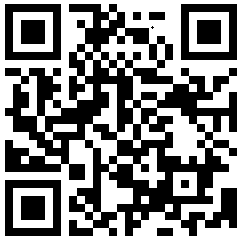 ログインID（メールアドレス）ログインID（メールアドレス）※メールアドレスがない方は、任意の数字（3桁）※メールアドレスがない方は、任意の数字（3桁）※メールアドレスがない方は、任意の数字（3桁）※メールアドレスがない方は、任意の数字（3桁）※メールアドレスがない方は、任意の数字（3桁）予約システムQRコードログイン用パスワードログイン用パスワード※4桁～8桁の数字 ※4桁～8桁の数字 ※4桁～8桁の数字 ※4桁～8桁の数字 ※4桁～8桁の数字 予約システムQRコード※以下の助成券をお持ちであれば□にレ点でチェックをお願いします。BaaSでも使用できます。※以下の助成券をお持ちであれば□にレ点でチェックをお願いします。BaaSでも使用できます。※以下の助成券をお持ちであれば□にレ点でチェックをお願いします。BaaSでも使用できます。※以下の助成券をお持ちであれば□にレ点でチェックをお願いします。BaaSでも使用できます。※以下の助成券をお持ちであれば□にレ点でチェックをお願いします。BaaSでも使用できます。※以下の助成券をお持ちであれば□にレ点でチェックをお願いします。BaaSでも使用できます。※以下の助成券をお持ちであれば□にレ点でチェックをお願いします。BaaSでも使用できます。※以下の助成券をお持ちであれば□にレ点でチェックをお願いします。BaaSでも使用できます。【湖西市民のみ】コミュニティバス無料乗車券【湖西市民のみ】高齢者バス・タクシー乗車券【湖西市民のみ】高齢者バス・タクシー乗車券【豊橋市民のみ】障害者交通助成券（電車・バス・コミュニティバス共通）【豊橋市民のみ】高齢者交通助成券（電車・バス・コミュニティバス共通）【豊橋市民のみ】運転免許証自主返納者交通助成券（電車・バス・コミュニティバス共通）【豊橋市民のみ】運転免許証自主返納者交通助成券（電車・バス・コミュニティバス共通）【豊橋市民のみ】運転免許証自主返納者交通助成券（電車・バス・コミュニティバス共通）□□□□□□□□②乗車券の申し込み　１枚100円　※１枚から購入可能②乗車券の申し込み　１枚100円　※１枚から購入可能②乗車券の申し込み　１枚100円　※１枚から購入可能②乗車券の申し込み　１枚100円　※１枚から購入可能②乗車券の申し込み　１枚100円　※１枚から購入可能②乗車券の申し込み　１枚100円　※１枚から購入可能②乗車券の申し込み　１枚100円　※１枚から購入可能②乗車券の申し込み　１枚100円　※１枚から購入可能※希望の回数券□にレ点でチェックをお願いします。　□ 乗車券　（　　　　　枚）　　　　□ 11枚綴り回数券　（　　　　　枚）※希望の回数券□にレ点でチェックをお願いします。　□ 乗車券　（　　　　　枚）　　　　□ 11枚綴り回数券　（　　　　　枚）※希望の回数券□にレ点でチェックをお願いします。　□ 乗車券　（　　　　　枚）　　　　□ 11枚綴り回数券　（　　　　　枚）※希望の回数券□にレ点でチェックをお願いします。　□ 乗車券　（　　　　　枚）　　　　□ 11枚綴り回数券　（　　　　　枚）※希望の回数券□にレ点でチェックをお願いします。　□ 乗車券　（　　　　　枚）　　　　□ 11枚綴り回数券　（　　　　　枚）※希望の回数券□にレ点でチェックをお願いします。　□ 乗車券　（　　　　　枚）　　　　□ 11枚綴り回数券　（　　　　　枚）※希望の回数券□にレ点でチェックをお願いします。　□ 乗車券　（　　　　　枚）　　　　□ 11枚綴り回数券　（　　　　　枚）※希望の回数券□にレ点でチェックをお願いします。　□ 乗車券　（　　　　　枚）　　　　□ 11枚綴り回数券　（　　　　　枚）領収書領収書必　要　　・　　不　要必　要　　・　　不　要必　要　　・　　不　要必　要　　・　　不　要必　要　　・　　不　要必　要　　・　　不　要